На основу члана 210. став 20. и члана 211. Статута Факултета инжењерских наука Универзитета у Крагујевцу и чланова 124. и 132. Правилника о режиму основних и мастер академских студија, Наставно-научно веће Факултета инжењерских наука на седници одржаној 26.08.2021. године донело је УПУТСТВО О ПРИЈАВИ, ИЗРАДИ И ОДБРАНИ ЗАВРШНОГ И МАСТЕР РАДАОсновне одредбеЧлан 1.Овим упутством се детаљније дефинише поступак пријаве, израде и одбране завршног рада и завршног мастер рада (у даљем тексту мастер рад) у оквиру одговарајућих студија на Факултету инжењерских наука, Универзитета у Крагујевцу (у даљем тексту: Факултет).Пријава завршног рада на основним студијамаЧлан 2.Студент пријављује завршни рад тако што попуњава пријаву на обрасцу "Пријава завршног рада", и попуњену пријаву у три примерка, подноси Служби за студентске послове. Образац пријаве је дат у прилогу 3 члана 6. и доступан је у Служби за студентске послове и на интернет страници Факултета.Након пријема пријаве, надлежни запослени у Служби за студентске послове дужан је да провери да ли студент испуњава услов за пријаву завршног рада. У случају да је услов испуњен, надлежни запослени пријаву прихвата, и по један примерак оверене пријаве доставља ментору и студенту. Уколико студент не испуњава услове да пријави завршни рад, пријава се враћа студенту уз назнаку услова који нису испуњени.Израда и одбрана завршног радаЧлан 3.Израда завршног рада је самостални рад студента.Студент је дужан да о току израде завршног рада извештава ментора, према динамици коју је у договору са студентом утврдио ментор.Студент пријављује одбрану завршног рада Служби за студентске послове попуњавањем обрасца "Записник о одбрани завршног рада". Служба предаје оверен примерак обрасца и примерке завршног рада ментору и Комисији.Студент је дужан да завршни рад преда Служби за студентске послове у четири тврдо укоричена примерка у тамно плавој (тегет) боји, пет дана пре заказане одбране, према форми датој у оквиру члана 6., као и електронску верзију рада у pdf формату, такође према прилогу датом у члану 6. Један примерак рада предаје се библиотеци Факултета, ради увида јавности.Члан 4.Завршни рад се предаје најмање пет дана пре термина одбране.О термину усмене одбране завршног рада Служба за студентске послове обавештава јавност најкасније три дана пре заказане одбране, истицањем обавештења на огласним таблама или интернет страници Факултета.Обавештење из става 2. овог члана садржи: име и презиме кандидата, време и место одржавања одбране, назив теме, ментора и чланова Комисије.Комисија добија завршни рад од Службе за студентске послове или ментора најмање један дан пре одбране.Члан 5. Припрему, израду и готов завршни рад процењује ментор, а студент приступа одбрани завршног рада уколико је  рад позитивно оцењен.Завршни рад се брани пред Комисијом. Одбрана се састоји од усменог приказа резултата завршног рада и провере знања из научне области завршног рада у трајању од укупно 45 минута (30 минута излагање и 15 минута провера знања). Под провером знања сматра се одговарање на питања у вези са радом која студенту постављају чланови Комисије. Оцена одбране завршног рада добија се као средња вредност оцена чланова Комисије. Оцена завршног рада је средња вредност оцене писменог дела  и оцене усмене одбране завршног рада, заокружена на целобројну вредност од 5 (пет) до 10 (десет). Неуспешно одбрањен рад оцењује се оценом 5 (пет). Ментор попуњава "Записник о одбрани завршног рада" и попуњени Записник са потписима чланова Комисије предаје Служби за студентске пословеИзглед и обим завршног рада Члан 6. Форма штампане верзије завршног рада на Факултету инжењерских наука Универзитета у Крагујевцу дефинисана је прилогом 1.Уз сваки примерак штампане верзије завршног рада студент доставља и CD са електронском верзијом рада у pdf формату која је у потпуности истоветна штампаној.Електронска верзија завршног рада се састоји од:омота са потребним подацима иCD - а.Форма и потребни подаци за омот CD - а са електронском верзијом завршног рада на Факултету инжењерских наука Универзитета у Крагујевцу дефинисана је прилогом 2 овог члана. ПРИЛОГ 1: Форма штампане верзије завршног рада Корице завршног рада (пример дат на стр. 6)Назив Универзитета (Универзитет у Крагујевцу)Назив Факултета (Факултет инжењерских наука Универзитета у Крагујевцу)Име, средње слово и презиме кандидатаНазив завршног радаНазнака о врсти рада (завршни рад)Место, годинаПрва унутрашња страна (пример дат у прилогу на стр. 7)Назив Универзитета (Универзитет у Крагујевцу)Назив Факултета (Факултет инжењерских наука Универзитета у Крагујевцу)Грб УниверзитетаГрб ФакултетаНазив студијског програмаНиво студија (Основне академске студије)Назив модулаНазив предметаБрој индексаИме, средње слово и презиме кандидатаНазив завршног радаНазнака о врсти рада (завршни рад)Комисија за преглед и одбрану завршног радаДатум одбранеОценаДруга унутрашња страна (пример дат у прилогу на стр. 8)Опис задатка завршног рада (попуњен од стране ментора)Препоручена литератураМесто и датум издавања завршног радаИме, презиме, звање и потпис ментораТрећа унутрашња страна Садржај радаСадржај рада обухвата списак свих делова рада, поглавља и потпоглавља са бројем страница на којима се налазе. Четврта унутрашња страна Резиме рада (на енглеском)Кључне речи (на енглеском)Резиме рада (на српском)Кључне речи (на српском)Резиме је део у коме студент даје кратак преглед свог завршног рада са најважнијим поставкама и резултатима (у обиму до једне стране). Иза тога треба да следе кључне речи. Резиме и кључне речи се дају прво на енглеском, а затим на српском језику.После резимеа следе остале целине рада: Предговор, Увод, Централни део рада, Закључак, Литература итд.Потребно је да обим завршног рада  буде најмање 30 (тридесет) а, по правилу, највише 50 (педесет) страна А4 формата (све маргине 25 mm, фонт Times New Roman, 12 pt, проред један, један стубац са обостраним поравнањем).Садржину рада је  потребно поделити на следећe целине: Предговор – није обавезан, али је користан, јер омогућава приказ ширих околности у којима је рад урађен, захвалнице појединцима и институцијама итд. Обим треба да буде до једне странице.Увод – приказ теме завршног рада са ширег аспекта значаја и примене, а на основу доступне литературе. По правилу, Увод не би требало да је дужи од две стране. Централни део рада треба структуирати у поглавља у којима се: анализира задати проблем и дају основне законитости и чињенице познате из литературе које су везане за тему завршног рада, описује решавање задатка и приказују одговарајући прорачуни,даје план, извођење и резултати експерименталног рада, описује теоријска метода или процес пројектовања и конструисања итд.,износи процес компјутерске симулације одабраног реалног проблема,детаљније разрађује одабрана тема подацима из литературе, са интернета итд.,износе и анализирају добијени резултати и даје критичка процена. Сва поглавља треба нумерисати (на пример 1, 2, 3, ...). Закључак – у коме се сажимају резултати завршног рада. По правилу Закључак не би требало да буде дужи од две стране. Литература – наводи се иза Закључка и треба да броји најмање 5 јединица, од којих бар две не могу бити старије од 5 година. У тексту рада неопходно је  коректно цитирати т.ј. у загради навести литературни извор на сваком месту где је дат преузет графички објекат, текст или други елемент објављен у некој литературној јединици. У раду се литературни извор наводи унутар средњих заграда, нпр. [1].Списак ознака и скраћеница (по потреби, а нарочито важно кад се у раду користи велики број ознака и скраћеница). Прилози, А, Б, ... (по потреби) – у којима се налази пратећа документација везана за практичан рад, употребљени софтвер, конструкциона документација и сл. Све слике и табеле морају да буду нумерисане и насловљене. Нумерисани наслови слика пишу се испод слика, док се нумерисани наслови табела пишу изнад табеле.Завршни рад се штампа ћириличним писмом (осим резимеа на страном језику). Рад треба да буде писан разумљивим и јасним језиком уз поштовање правописа и граматике стандардног српског књижевног језика. О језичкој лектури рада стара се ментор.Универзитет у КрагујевцуФакултет инжењерских наука Универзитета у КрагујевцуИме, средње слово и презиме кандидатаНазив завршног радазавршни радКрагујевац, 2021.Универзитет у КрагујевцуФакултет инжењерских наука Универзитета у КрагујевцуНазив студијског програма:Ниво студија: Основне академске студијеМодул: Предмет: Број индекса: Име, средње слово и презиме кандидатаНазив завршног радазавршни радУ оквиру овог завршног рада кандидат треба да______________________________________________________________________________________________________________________________________________________________________________________________________________________________________________________________________________________________________________________________________________________________________________________________________________________________________________________________________________________________________________________________________________________________________________________________________________________________________________________________________________________________Препоручена литература:1 ...............................................2 ...............................................3 ..................................................ПРИЛОГ 2: Форма омота за CD са електронском верзијом завршног рада Прва (спољашња) страна (пример дат на стр. 10)Назив Универзитета (Универзитет у Крагујевцу)Назив Факултета (Факултет инжењерских наука Универзитета у Крагујевцу)Грб УниверзитетаГрб факултетаИме, средње слово и презиме кандидатаНазив завршног радаНазнака о врсти рада (завршни рад)Место, годинаДруга (унутрашња) страна (пример дат на стр. 10)Име, средње слово и презиме кандидатаБрој индексаНазив студијског програмаНиво студијаНазив модулаНазив предметаНазив завршног радаИме, презиме и звање  ментора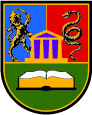 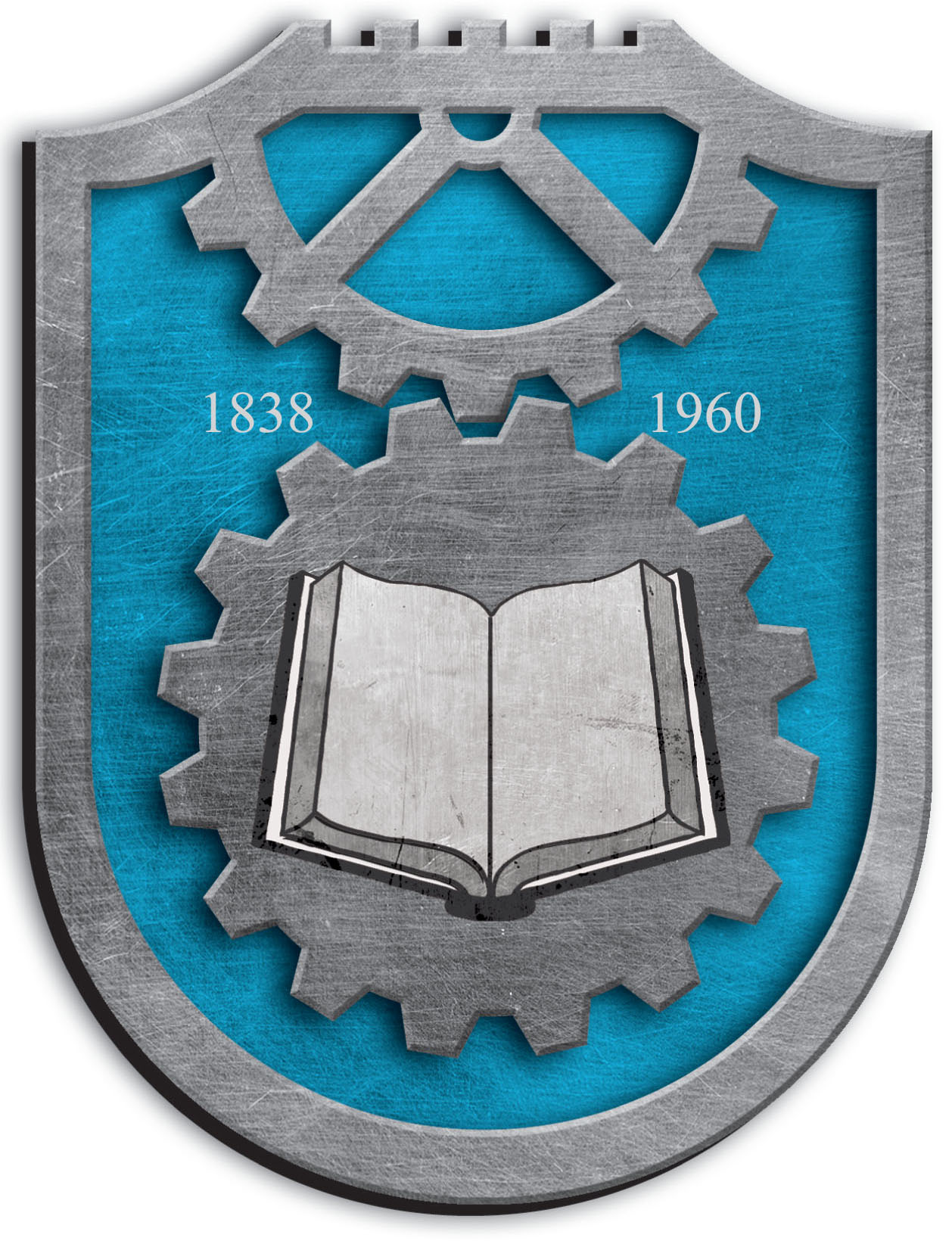 ПРИЛОГ 3: Образац пријаве завршног радОсновне академске студије:  Назив студијског програмаМодул: Назив (ако постоји) Назив предмета: Назив Име и презиме: Име ПрезимеБрој индекса: xxxxxxxxxxxxxxПРИЈАВА ЗАВРШНОГ РАДАТема рада: ____________________________________________________________________________________________________________________Задатак: Приликом пријаве завршног рада ментор задаје тему по правилу преузету са листе тема коју је усвојила одговарајућа Катедра Факултета. Циљ Завршног рада је да студент  докаже способност примене стечених знања и вештина при решавању задатака који су у складу са усвојеним исходима знања. Препорука је да завршни рад буде пројекат мањег обима, експериментално-лабораторијско испитивање, примена инструменталне методе, прегледни рад, теоријска разрада, компјутерска симулација једноставнијег реалног проблема и сл. Након одобравања теме, ментор је дужан да студента упути у начин обраде теме, упути га на додатну литературу, одреди обим завршног рада и током консултација усмерава и контролише рад кандидата. Образац Пријава завршног рада попуњава се у електронском облику и штампа у три  примерка од којих по један примерак задржавају: студент, ментор и Служба за студентске послове	Затамњени делови су променљиви, а приликом испуњавања затамњење је потребно избрисати.                                                                                                          Ментор:                                                                                       _________________________                                                                                         Др  Име Презиме, звањеКрагујевац, датумПријава мастер радЧлан 7.Кроз израду мастер рада студент доказује способност израде самосталног инжењерског рада и увођења у методологију научноистраживачког рада. Мастер рад представља самостални рад студента.Члан 8.Студент пријављује мастер рад тако што попуњава пријаву на обрасцу "Пријава мастер рада", и попуњену пријаву у три примерка, подноси Служби за студентске послове Образац пријаве је дат у прилогу 6 члана 12. и доступан у Служби за студентске послове и на интернет страници Факултета.Након пријема пријаве, надлежни запослени у Служби за студентске послове дужан је да провери да ли студент испуњава услове за пријаву мастер рада. У случају да су услови испуњени, надлежни запослени пријаву прихвата, и по један примерак оверене пријаве доставља ментору и студенту.Уколико студент не испуњава услове да пријави мастер рад, пријава се враћа студенту уз назнаку услова који нису испуњени.Израда и одбрана мастер радаЧлан 9.Израда мастер рада је самостални рад студента.Студент је дужан да о току израде мастер рада извештава ментора, према динамици коју је у договору са студентом утврдио ментор.Студент пријављује одбрану мастер рада Служби за студентске послове попуњавањем обрасца "Записник о одбрани мастер рада". Служба предаје оверен примерак обрасца и примерке мастер рада ментору и Комисији.Студент је дужан да мастер рад преда Служби за студентске послове у четири тврдо укоричена примерка у тамно плавој (тегет) боји, пет дана пре заказане одбране, према форми датој у оквиру члана 12., као и електронску верзију рада у pdf формату, такође према прилогу датом у члану 12. Један примерак рада предаје се библиотеци Факултета, ради увида јавности.Члан 10.Мастер рад се предаје најмање пет дана пре термина одбране.О термину усмене одбране мастер рада Служба за студентске послове обавештава јавност најкасније три дана пре заказане одбране, истицањем обавештења на огласним таблама или интернет страници Факултета.Обавештење из става 2. овог члана садржи: име и презиме кандидата, време и место одржавања одбране, назив теме, ментора и чланова Комисије.Комисија добија мастер рад од Службе за студентске послове или ментора најмање два дана пре одбране.Члан 11. Припрему, израду и готов мастер рад процењује ментор, а студент приступа одбрани мастер рада уколико је рад позитивно оцењен.Мастер рад се брани пред Комисијом. Одбрана се састоји од усменог приказа резултата мастер рада и провере знања из научне области мастер рада у трајању од укупно 60 минута (30 минута излагање и 30 минута провера знања). Под провером знања сматра се одговарање на питања у вези са радом која студенту постављају чланови Комисије. Оцена одбране завршног рада добија се као средња вредност оцена чланова Комисије. Оцена завршног рада је средња вредност оцене писменог дела  и оцене усмене одбране мастер рада, заокружена на целобројну вредност од 5 (пет) до 10 (десет). Неуспешно одбрањен рад оцењује се оценом 5 (пет). Ментор попуњава "Записник о одбрани мастер рада" и попуњени Записник са потписима чланова Комисије предаје Служби за студентске пословеИзглед и обим мастер рада Члан 12. Форма штампане верзије мастер рада на Факултету инжењерских наука Универзитета у Крагујевцу дефинисана је прилогом 4.Уз сваки примерак штампане верзије мастер рада студент доставља и CD са електронском верзијом рада у pdf формату која је у потпуности истоветна штампаној.Електронска верзија мастер рада се састоји од:омота са потребним подацима иCD - а.Форма и потребни подаци за омот CD - а са електронском верзијом мастер рада на Факултету инжењерских наука Универзитета у Крагујевцу дефинисана је прилогом 5 овог члана. ПРИЛОГ 4: Форма штампане верзије мастер рада Корице мастер рада (пример дат на стр. 17)Назив Универзитета (Универзитет у Крагујевцу)Назив Факултета (Факултет инжењерских наука Универзитета у Крагујевцу)Име, средње слово и презиме кандидатаНазив мастер радаНазнака о врсти рада (мастер рад)Место, годинаПрва унутрашња страна (пример дат у прилогу на стр. 18)Назив Универзитета (Универзитет у Крагујевцу)Назив Факултета (Факултет инжењерских наука Универзитета у Крагујевцу)Грб УниверзитетаГрб ФакултетаНазив студијског програмаНиво студија (Мастер академске студије)Назив модулаНазив предметаБрој индексаИме, средње слово и презиме кандидатаНазив мастер радаНазнака о врсти рада (мастер рад)Комисија за преглед и одбрану мастер радаДатум одбранеОценаДруга унутрашња страна (пример дат у прилогу на стр. 19)Задатак мастер рада (попуњен од стране ментора)Препоручена литератураМесто и датум издавања мастер радаИме, презиме, звање и потпис ментораТрећа унутрашња страна Садржај мастер радаСадржај мастер рада обухвата списак свих делова рада, поглавља и потпоглавља са бројем страница на којима се налазе. Четврта унутрашња страна Резиме рада (на енглеском)Кључне речи (на енглеском)Резиме рада (на српском)Кључне речи (на српском)Резиме  је део у коме студент даје кратак преглед свог мастер рада са најважнијим поставкама и резултатима (у обиму до једне стране). Иза тога треба да следе кључне речи. Резиме и кључне речи се дају прво на енглеском, а затим на српском језику.После резимеа следе остале целине рада: Предговор, Увод, Централни део рада, Закључак, Литература итд.Потребно је да обим мастер рада  буде најмање 50 (педесет) а, по правилу, највише 80 (осамдесет) страна А4 формата (све маргине 25 mm, фонт Times New Roman, 12 pt, проред један, један стубац са обостраним поравнањем).Садржину рада је  потребно поделити на следећe целине: Предговор – није обавезан, али је користан  јер омогућава приказ ширих околности у којима је мастер рад урађен, захвалнице појединцима и институцијама итд. Обим треба да буде до једне странице.Увод – приказ теме мастер рада са ширег аспекта значаја и примене, а на основу и уз критички преглед доступне литературе. По правилу, Увод не би требало да је дужи од две стране. Централни део мастер рада треба структуирати у поглавља у којима се: анализира задати проблем и дају основне законитости и чињенице познате из литературе које су везане за тему завршног рада, описује решавање задатка и приказују одговарајући прорачуни,даје план, извођење и резултати експерименталног рада, описује теоријска метода или процес пројектовања и конструисања итд.,износи процес компјутерске симулације одабраног реалног проблема,детаљније разрађује одабрана тема подацима из литературе, са интернета итд.,износе и анализирају добијени резултати и даје критичка процена. Сва поглавља треба нумерисати (на пример 1, 2, 3, ...). Закључак – у коме се сажимају резултати мастер рада. По правилу Закључак не би требало да буде дужи од две стране. Литература – наводи се иза Закључка и треба да броји најмање 10 јединица, од којих бар пет не могу бити старије од 5 година. У тексту рада неопходно је  коректно цитирати т.ј. у загради навести литературни извор на сваком месту где је дат преузет графички објекат, текст или други елемент рада објављен у некој литературној јединици. У раду се литературни извор наводи унутар средњих заграда, нпр. [1]. Адресе интернет сајтова обавезно садрже датум преузимања. О исправној форми навођења различитих литературних јединица стара се ментор рада.Списак ознака и скраћеница (по потреби, а нарочито важно кад се у раду користи велики број ознака и скраћеница). Прилози, А, Б, ... (по потреби) – у којима се налази пратећа документација везана за практичан рад, употребљени софтвер, конструкциона документација и сл.Све слике и табеле морају да буду нумерисане и насловљене. Нумерисани наслови слика пишу се испод слика, док се нумерисани наслови табела пишу изнад табеле.Мастер рад се штампа ћириличним писмом (осим резимеа на страном језику,  математичких  и других израза који се уобичајено пишу латиничним или грчким писмом). Рад треба да буде писан разумљивим и јасним језиком уз поштовање правописа и граматике стандардног српског књижевног језика. О језичкој лектури рада стара се ментор.Универзитет у КрагујевцуФакултет инжењерских наука Универзитета у КрагујевцуИме, средње слово и презиме кандидатаНазив мастер радаМастер радКрагујевац, 2021.Универзитет у КрагујевцуФакултет инжењерских наука Универзитета у КрагујевцуНазив студијског програма:Ниво студија: Мастер академске студијеМодул: Предмет: Број индекса: Име, средње слово и презиме кандидатаНазив мастер радаМастер радУ оквиру овог мастер рада кандидат треба да____________________________________________________________________________________________________________________________________________________________________________________________________________________________________________________________________________________________________________________________________________________________________________________________________________________________________________________________________________________________________________________________________________________________________________________________________________________________________________________________________________________________________________________________Препоручена литература:1 ...............................................2 ...............................................3 ..................................................ПРИЛОГ 5: Форма омота за CD са електронском верзијом мастер рада Прва (спољашња) страна (пример дат на стр. 21)Назив универзитета (Универзитет у Крагујевцу)Назив факултета (Факултет инжењерских наука Универзитета у Крагујевцу)Грб универзитетаГрб факултетаИме, средње слово и презиме кандидатаНазив мастер радаНазнака о врсти рада (мастер рад)Место, годинаДруга (унутрашња) страна (пример дат на стр. 21)Име, средње слово и презиме кандидатаБрој индексаНазив студијског програмаНиво студијаНазив модулаНазив предметаНазив мастер радаИме, презиме и звање  ментораПРИЛОГ 6: Пријава мастер радаМастер академске студије:  Назив студијског програмаМодул: Назив (ако постоји) Назив предмета: Назив Име и презиме: Име ПрезимеБрој индекса: xxxxxxxxxxxxxxПРИЈАВА МАСТЕР РАДАТема рада: ____________________________________________________________________________________________________________________Задатак: Приликом пријаве мастер рада ментор задаје тему по правилу преузету са листе тема коју је усвојила одговарајућа катедра Факултета. Циљ мастер рада је припрема студента за самостални инжењерски рад и увођење у методологију научно-истраживачког радада. Студент треба да докаже способност самосталног решавања сложенијих задатака који су у складу са усвојеним исходима знања. Мастер рад треба да буде средњег обима и може да обухвати експериментално-лабораторијско испитивање, примену инструменталних метода, шири прегледни рад, обимнију теоријску разраду, компјутерску симулацију сложенијег реалног проблема и сл. Након одобравања теме, ментор је дужан да студента упути у начин обраде теме, упути га на додатну литературу, прецизније одреди обим рада и током консултација усмерава и контролише рад кандидата. Образац Пријава мастер рада попуњава се у електронском облику и штампа у три  примерка од којих по један примерак задржавају: студент, ментор и Служба за студентске послове                     Затамњени делови су променљиви, а приликом испуњавања затамњење је потребно избрисати.                                                                                                          Ментор:                                                                                       _________________________                                                                                         Др  Име Презиме, звањеКрагујевац, датум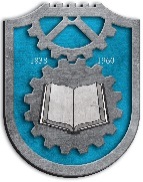 Комисија за преглед и одбрану:Титула, име и презиме ментора  -  ментор________________________________________________________________Датум одбране:______________Оцена:_____________________Крагујевац, датумМентор:Име, презиме и звање ментора___________________________Универзитет у Крагујевцу            Факултет инжењерских наука Унивезитета у КрагујевцуКомисија за преглед и одбрану:Титула, име и презиме ментора  -  ментор________________________________________________________________Датум одбране:______________Оцена:_____________________Крагујевац, датумМентор:Име, презиме и звање ментора___________________________Универзитет у Крагујевцу            Факултет инжењерских наука Универзитета у Крагујевцу       